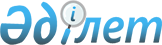 О внесении дополнения в постановление Правительства Республики Казахстан от 1 октября 1998 года N 983
					
			Утративший силу
			
			
		
					Постановление Правительства Республики Казахстан от 20 декабря 1999 года N 1942. Утратило силу - постановлением Правительства РК от 25 февраля 2003 г. N 202

     Правительство Республики Казахстан постановляет: 

     1. Внести в постановление Правительства Республики Казахстан от 1 октября 1998 года N 983  P980983_   "О создании Совета по экономической политике" следующее дополнение: 

     в пункте 1 состав Совета по экономической политике дополнить словами:          "Буркитбаев Серик        - Министр транспорта и коммуникаций 

     Минарович                  Республики Казахстан 

 

          Джандосов Ураз           - президент открытого акционерного 

     Алиевич                    общества "Казахстанская компания по 

                                управлению электрическими сетями 

                                "КЕGОС" (по согласованию)".      2. Настоящее постановление вступает в силу со дня подписания. 

     Премьер-Министр 

     Республики Казахстан 
					© 2012. РГП на ПХВ «Институт законодательства и правовой информации Республики Казахстан» Министерства юстиции Республики Казахстан
				